Тема недели «Неделя спорта»15 ИюняПонедельник«День любимых игр»Дорогие, дети!Сегодня мы с вами посмотриминтересное видео «Вода и масло. Волшебные опыты для детей»https://www.youtube.com/watch?v=oQDCVWxwfpg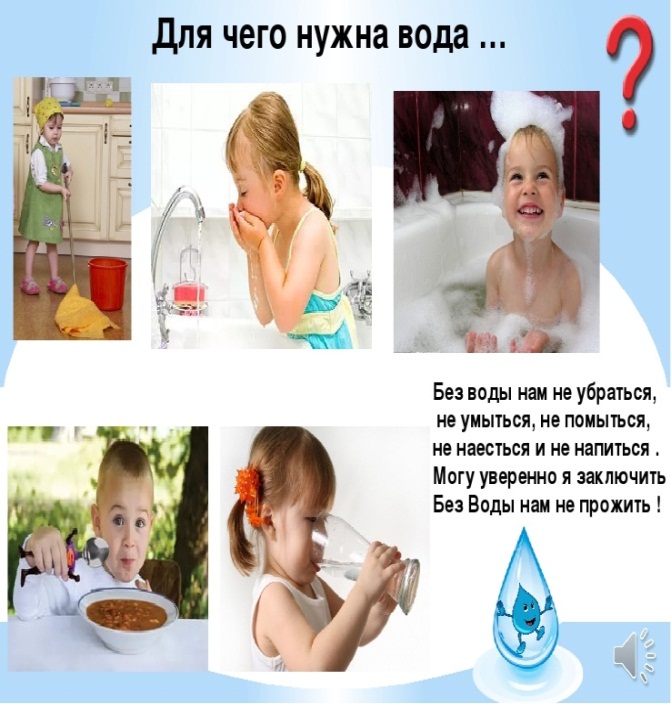 Побеседуйте: для чего нужна вода?16 ИюняВторник«День спортивных игр»Побеседуйте с ребенком, для чего нужен спорт?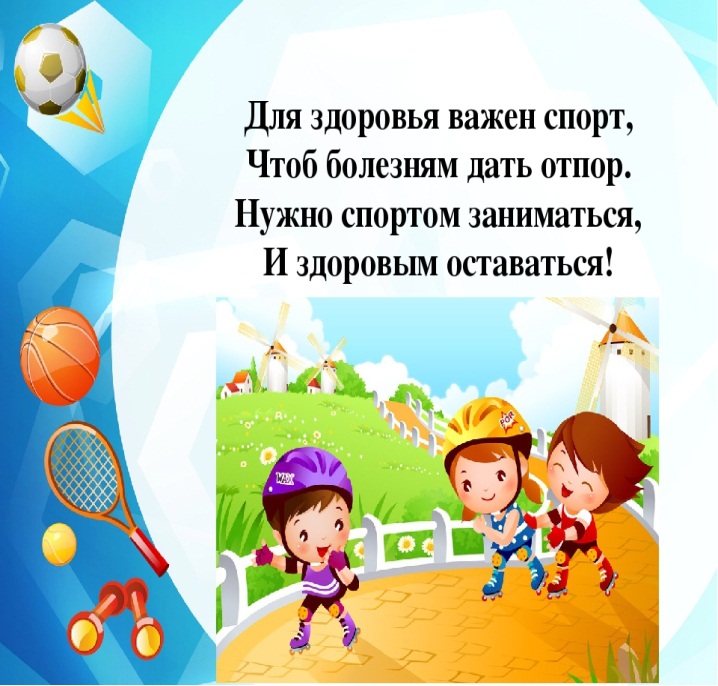 Предлагаю разучить считалочку:Мы делили апельсин,Много нас, а он один.Эта долька - для ежа,Эта долька - для стрижа,Эта долька - для утят,Эта долька - для котят,Эта долька - для бобра,А для волка - кожура.Он сердит на нас - беда!!!Разбегайтесь кто-куда!17 ИюняСреда«День подвижных игр с мячом»Предлагая Вашему вниманию, мультфильм Робокар Поли – «Правила игры в мяч».https://www.youtube.com/watch?v=Ani0_dtJX3E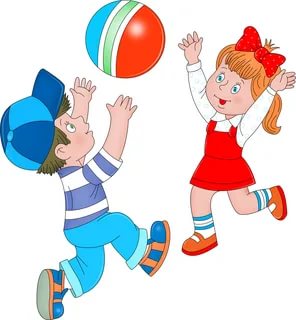 Побеседуйте о «правилах игры в мяч».18 ИюняЧетверг«День туризма»Уважаемые родители, предложите ребенку просмотреть видео «Правила поведения на природе»https://www.youtube.com/watch?v=MXEwNw1pP-I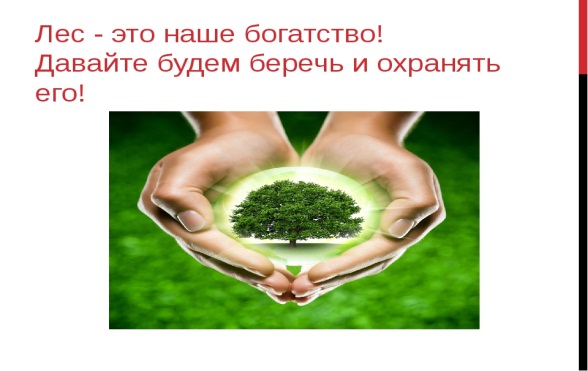 Сделайте поделку из природного материала.19 ИюняПятница«День правил дорожного движения»Дорогие, дети предлагаю просмотреть мультфильм смешарики, пристегните ремни.https://www.youtube.com/watch?v=bcCBuFOp2tQ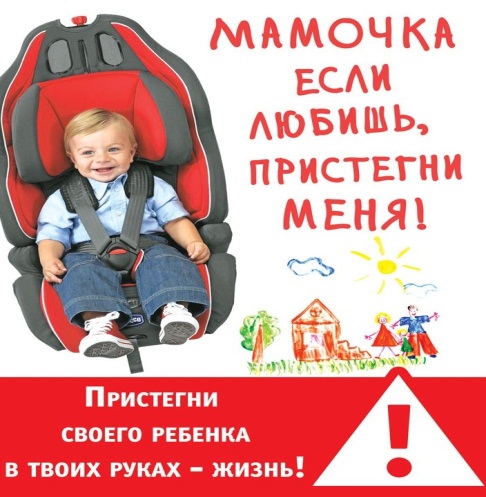 Дорогие родители, дети! Жду Ваши работы.